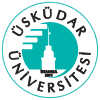                                                   DUYURU                              İNSAN VE TOPLUM BİLİMLERİ FAKÜLTESİ                                                    PSİKOLOJİ BÖLÜMÜPsikoloji (TR) Bölümü Cuma günü yapılmakta olan 3.sınıf 3.grup PSI307/3 Psikopatoloji (Yrd. Doç. Dr. Semra BARİPOĞLU) nun telafi dersi pazartesi günü saat 13: 30-16: 30 arasında Güney Yerleşkesi A Blok 101 no lu derslikte yapılacaktır.Öğrencilerimize duyurulur. 